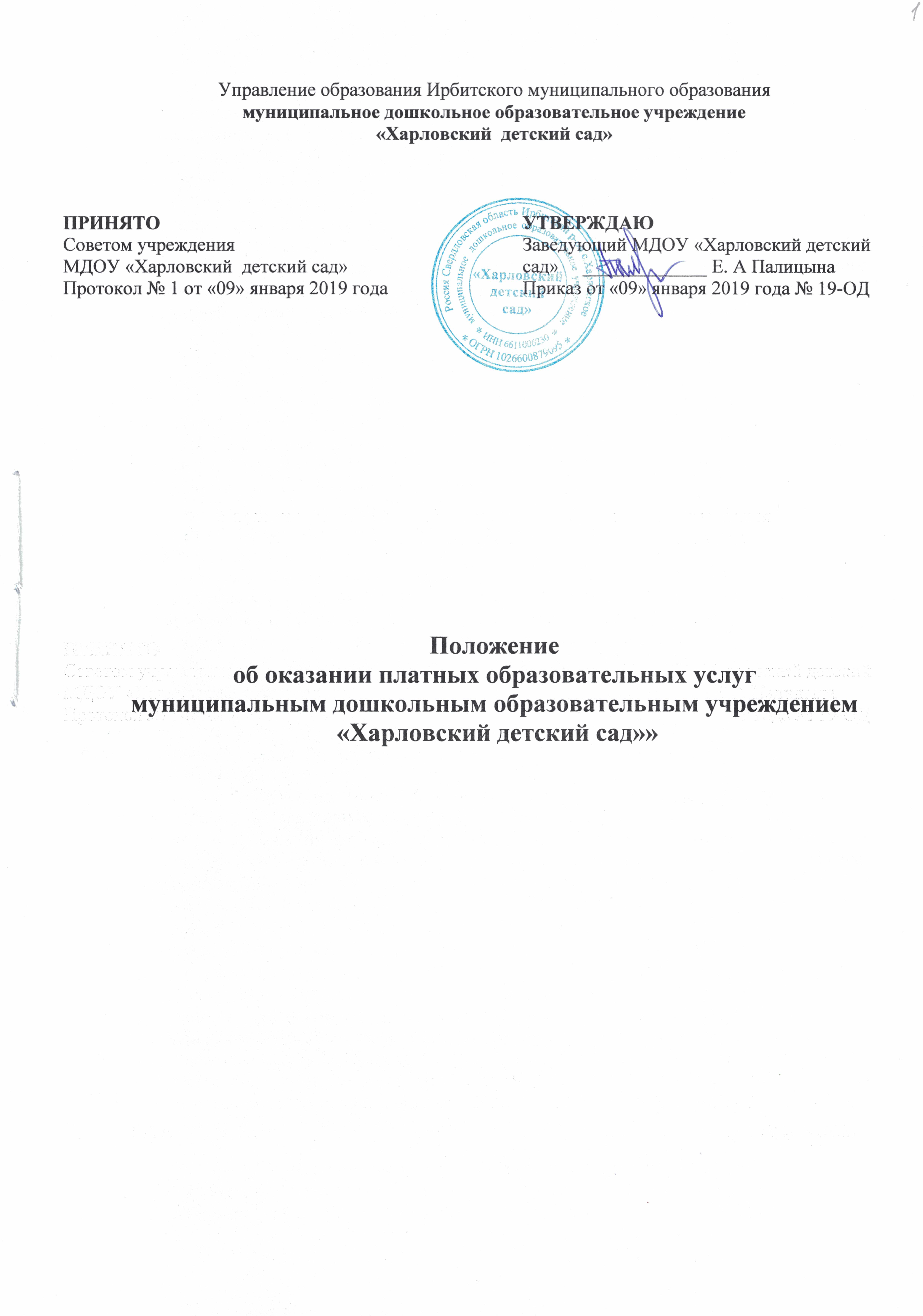 1. Общие положения.1.1. Настоящее Положение об оказании платных образовательных услуг муниципальным дошкольным образовательным учреждением «Харловский детский сад»  (далее – Положение) разработано в соответствии с Федеральным Законом Российской Федерации от 29.12.2012 № 273-ФЗ «Об образовании в Российской Федерации» (с изменениями и дополнениями), Законом Российской Федерации от 07.02.1992 № 2300-1 "О защите прав потребителей" (с изменениями и дополнениями), Постановлением Правительства Российской Федерации от 15.08.2013 № 706 «Об утверждении правил оказания платных образовательных услуг», Уставом муниципального дошкольного образовательного учреждения «Харловский детский сад» и регулирует отношения, возникающие между заказчиком и учреждением при оказании платных образовательных услуг.1.2. Настоящее положение определяет порядок, условия предоставления платных образовательных услуг и распределения доходов, получаемых от данного вида деятельности в муниципальном дошкольном образовательном учреждении «Харловский детский сад» (далее – учреждение). 1.3. Учреждение оказывает платные образовательные услуги в соответствии с настоящим Положением при условии наличия лицензии на соответствующий вид деятельности (если лицензия предусмотрена действующим законодательством РФ).1.4. Достоверная информация по платным образовательным услугам находится в доступном для ознакомления месте учреждения и на ее официальном сайте в сети Интернет.1.5. Доходы, полученные учреждением от оказания платных образовательных услуг, подлежат зачислению в бюджет Ирбитского муниципального образования, могут использоваться учреждением в соответствии с уставными целями.1.6. Понятия, используемые в настоящем Положении, означают:"заказчик" – физическое и (или) юридическое лицо, имеющее намерение заказать либо заказывающее платные образовательные услуги для себя или иных лиц на основании договора;"исполнитель" – муниципальное дошкольное образовательное учреждение «Харловский детский сад», предоставляющая платные образовательные услуги обучающемуся; «недостаток платных образовательных услуг» - несоответствие платных образовательных услуг или обязательным требованиям, предусмотренным законом либо в установленном им порядке, или условиям договора (при их отсутствии или неполноте условий обычно предъявляемым требованиям), или целям, для которых платные образовательные услуги обычно используются, или целям, о которых исполнитель был поставлен в известность заказчиком при заключении договора, в том числе оказания их не в полном объеме, предусмотренном образовательными программами (частью образовательной программы);«обучающийся» - физическое лицо, осваивающее образовательную программу;«платные образовательные услуги» - осуществление образовательной деятельности по заданиям и за счёт средств физических и (или) юридических лиц по договорам об образовании, заключёнными при приеме на обучение (далее – договор);«существенный недостаток платных образовательных услуг» - неустранимый недостаток, или недостаток, который не может быть устранен без несоразмерных расходов или затрат времени, или выявляется неоднократно, или проявляется вновь после его устранения, или другие подобные недостатки.2. Условия предоставления платных образовательных услуг 2.1.Платные образовательные услуги предоставляются с целью всестороннего удовлетворения образовательных потребностей граждан.2.2. Перечень платных образовательных услуг утверждается приказом заведующего учреждения.2.3. Учреждение вправе осуществлять образовательную деятельность за счет средств физических и (или) юридических лиц по договорам об оказании платных образовательных услуг. Платные образовательные услуги представляют собой осуществление образовательной деятельности по заданиям и за счет средств физических и (или) юридических лиц по договорам об оказании платных образовательных услуг.2.4. Платные образовательные услуги не могут быть оказаны вместо образовательной деятельности, финансовое обеспечение которой осуществляется за счет бюджетных ассигнований федерального бюджета, бюджетов субъектов Российской Федерации, местных бюджетов. Средства, полученные Учреждением при оказании таких платных образовательных услуг, возвращаются оплатившим эти услуги лицам.2.5. Платные образовательные услуги представляют собой осуществление образовательной деятельности по заданиям и за счет средств физических и (или) юридических лиц по договорам об оказании платных образовательных услуг.2.6. Отказ заказчика от предлагаемых ему платных образовательных услуг не может быть причиной изменения объема и условий уже предоставляемых ему исполнителем образовательных услуг.2.7.  Исполнитель обязан обеспечить заказчику оказание платных образовательных услуг в полном объеме в соответствии с образовательными программами (частью образовательной программы) и условиями договора.2.8. Исполнитель и заказчик заключают договор на оказание платных образовательных услуг.2.9. Исполнитель  обязан до заключения договора и в период его действия предоставлять заказчику достоверную информацию о себе и об оказываемых платных образовательных услугах, обеспечивающую возможность их правильного выбора. 2.10. Исполнитель обязан довести до заказчика информацию, содержащую сведения о предоставлении платных образовательных услуг в порядке и объеме, которые предусмотрены Законом Российской Федерации "О защите прав потребителей" и Федеральным законом "Об образовании в Российской Федерации".2.11. Учреждение в обязательном порядке знакомит заказчика платных услуг с уставом, с лицензией на осуществление образовательной деятельности, со свидетельством о государственной аккредитации, с образовательными программами, с настоящим положением  об оказании платных образовательных услуг и другими документами, регламентирующими организацию и осуществление образовательной деятельности, права и обязанности обучающихся, организацию и правила предоставления платных образовательных услуг. 2.10. Информация, предусмотренная пунктами 2.9., 2.10. и 2.11. настоящего Положения, предоставляется исполнителем в месте фактического осуществления образовательной деятельности. 3. Порядок оказания платных услуг.3.1. Платные образовательные услуги организуются на основе запросов потребителей – обучающихся, родителей (законных представителей) обучающихся.3.2. Исполнитель обязан до заключения договора и в период его действия предоставлять заказчику достоверную информацию о себе и об оказываемых платных образовательных услугах, обеспечивающую возможность их правильного выбора.3.3. Для оказания платных образовательных услуг учреждение:- создает необходимые условия для проведения платных образовательных услуг в соответствии с действующими санитарными нормами и правилами;- обеспечивает кадровый состав и оформляет трудовые договоры выполнения платных образовательных услуг;- составляет смету расходов на платные образовательные услуги;- оформляет договор на оказание платных образовательных услуг.3.4. Предоставление платных образовательных услуг оформляется договором с заказчиком  в соответствии с формой, утвержденной Министерством образования и науки Российской Федерации (приложение № 1),  в простой письменной форме содержащей следующие сведения:а) полное наименование исполнителя и сокращенное наименования исполнителя –учреждения;б) место нахождения  учреждения;в) наименование или фамилия, имя, отчество (при наличии) заказчика, телефон заказчика;г) место нахождения или место жительства заказчика;д) фамилия, имя, отчество (при наличии) представителя исполнителя  и (или) заказчика, реквизиты документа, удостоверяющего полномочия представителя исполнителя  и (или) заказчика;е) фамилия, имя, отчество (при наличии) обучающегося, его место жительства, телефон (указывается в случае оказания платных образовательных услуг в пользу обучающегося, не являющегося заказчиком по договору);ж) права, обязанности и ответственность исполнителя, заказчика и обучающегося;з) полная стоимость образовательных услуг, порядок их оплаты;и) сведения о лицензии на осуществление образовательной деятельности (наименование лицензирующего органа, номер и дата регистрации лицензии);к) вид, уровень и (или) направленность образовательной программы (часть образовательной программы определенного уровня, вида и (или) направленности);л) форма обучения;м) сроки освоения образовательной программы (продолжительность обучения);н) вид документа (при наличии), выдаваемого обучающемуся  после успешного освоения им соответствующей образовательной программы (части образовательной программы);о) порядок изменения и расторжения договора;п) другие необходимые сведения, связанные со спецификой оказываемых платных дополнительных образовательных услуг.3.5. Договор не может содержать условия, которые ограничивают права лиц, имеющих право на получение образования определенного уровня и направленности и подавших заявление о приеме на обучение (далее - поступающие), и обучающихся или снижают уровень предоставления им гарантий по сравнению с условиями, установленными законодательством Российской Федерации об образовании. Если условия, ограничивающие права поступающих и обучающихся или снижающие уровень предоставления им гарантий, включены в договор, такие условия не подлежат применению.3.6. Сведения, указанные в договоре, должны соответствовать информации, размещенной на официальном сайте учреждения в информационно-телекоммуникационной сети "Интернет" на дату заключения договора.3.7. Стоимость оказываемых образовательных услуг в договоре определяется по соглашению между исполнителем и заказчиком. Фактический тариф одного часа образовательных услуг по типу и виду оказываемых образовательных услуг определяется учреждением самостоятельно. 3.8. Исполнитель вправе снизить стоимость платных образовательных услуг по договору с учетом покрытия недостающей стоимости платных образовательных услуг за счет собственных средств исполнителя, в том числе средств, полученных от приносящей доход деятельности, добровольных пожертвований и целевых взносов физических и (или) юридических лиц. Основания и порядок снижения стоимости платных образовательных услуг устанавливаются локальным нормативным актом и доводятся до сведения заказчика и (или) обучающегося.3.9. Увеличение стоимости платных образовательных услуг после заключения договора не допускается, за исключением увеличения стоимости указанных услуг с учетом уровня инфляции, предусмотренного основными характеристиками федерального бюджета на очередной финансовый год и плановый период.3.10. Заведующий учреждения издает приказ об организации платных образовательных услуг, в котором определяются ответственность лиц, состав участников, организация работы по предоставлению платных образовательных услуг, привлекаемый педагогический состав.3.11. Заведующий учреждения утверждает:- образовательную программу, учебный план, календарный учебный график, расписание занятий;- смету доходов и расходов по каждому виду оказываемых услуг;- штатное расписание.3.12. Педагоги, которые оказывают платные образовательные услуги, разрабатывают учебные (рабочие) программы с календарно-тематическим планированием. 3.13. Учреждение  вправе привлекать специалистов для оказания платных образовательных услуг на контрактной основе.3.14. Учреждение ведет статистический и бухгалтерский учет и отчетность раздельно по основной деятельности и платным образовательным услугам. 3.15.. Учреждение организует контроль качества платной образовательной услуги. 3.16. Учреждение ведет учет часов платных образовательных услуг.4. Ответственность исполнителя  и заказчика.4.1. За неисполнение либо ненадлежащее исполнение обязательств по договору исполнитель и заказчик несут ответственность, предусмотренную договором и законодательством Российской Федерации.4.2. При обнаружении недостатка платных образовательных услуг, в том числе оказания их не в полном объеме, предусмотренном образовательными программами (частью образовательной программы), заказчик вправе по своему выбору потребовать:а) безвозмездного оказания образовательных услуг;б) соразмерного уменьшения стоимости оказанных платных образовательных услуг;в) возмещения понесенных им расходов по устранению недостатков оказанных платных образовательных услуг своими силами или третьими лицами.4.3. Заказчик вправе отказаться от исполнения договора и потребовать полного возмещения убытков, если в установленный договором срок недостатки платных образовательных услуг не устранены исполнителем. Заказчик также вправе отказаться от исполнения договора, если им обнаружен существенный недостаток оказанных платных образовательных услуг или иные существенные отступления от условий договора.4.4. Если исполнитель нарушил сроки оказания платных образовательных услуг (сроки начала и (или) окончания оказания платных образовательных услуг и (или) промежуточные сроки оказания платной образовательной услуги) либо если во время оказания платных образовательных услуг стало очевидным, что они не будут осуществлены в срок, заказчик вправе по своему выбору:а) назначить исполнителю новый срок, в течение которого исполнитель должен приступить к оказанию платных образовательных услуг и (или) закончить оказание платных образовательных услуг;б) поручить оказать платные образовательные услуги третьим лицам за разумную цену и потребовать от исполнителя возмещения понесенных расходов;в) потребовать уменьшения стоимости платных образовательных услуг;г) расторгнуть договор.4.5. Заказчик вправе потребовать полного возмещения убытков, причиненных ему в связи с нарушением сроков начала и (или) окончания оказания платных образовательных услуг, а также в связи с недостатками платных образовательных услуг.4.6. По инициативе исполнителя договор может быть расторгнут в одностороннем порядке в следующем случае:а) установление нарушения порядка приема в образовательное учреждение, повлекшего по вине обучающегося его незаконное зачисление в это образовательное учреждение;б) просрочка оплаты стоимости платных образовательных услуг;в) невозможность надлежащего исполнения обязательств по оказанию платных образовательных услуг вследствие действий (бездействия) обучающегося.4.7. Основания расторжения в одностороннем порядке учреждением договора об оказании платных образовательных услуг указываются в договоре.                                                                                                                                                                                                           Приложение №1                                                                                                                                   к  Положению об оказании платных образовательных услуг               МДОУ «Харловский детский сад»                                                                                                             ДОГОВОР                                                        об образовании по образовательным программамдошкольного образования №_____с. Харловское                                                                                                          "__" ______________ ____ г.Муниципальное дошкольное образовательное учреждение «Харловский детский сад» (МДОУ «Харловский детский сад»), осуществляющее   образовательную   деятельность  (далее  -  образовательным  программам дошкольного образования) образовательная организация) на основании лицензии от "02" февраля 2018 г. N 19606, выданной Министерством общего и профессионального образования Свердловской области, срок действия лицензии бессрочно, именуемое в дальнейшем "Исполнитель", в лице Палицыной Екатерины Александровны, заведующего дошкольным учреждением, действующего на основании Устава, утвержденного постановлением администрации Ирбитского муниципального образования от 08.11.2017г. № 988-ПА, с одной стороны, и родитель и ___________________________________________________________________________________________      (фамилия, имя, отчество (при наличии)/наименование юридического лица)Именуемый(ая) в дальнейшем "Заказчик", в лице _________________________________________________________________________________________________________________________________________________________________________________________,       (наименование должности, фамилия, имя, отчество (при наличии) представителя Заказчика)действующего на основании ___________________________________________________________________,                                                (наименование и реквизиты документа,  удостоверяющего полномочия представителя Заказчика)в интересах несовершеннолетнего ______________________________________________________________,                                                         (фамилия, имя, отчество (при наличии),  дата рождения)проживающего по адресу: _____________________________________________________________________,                                                                                                        (адрес места жительства ребенка с указанием индекса)Именуемый(ая)  в  дальнейшем  "Обучающийся",   совместно   именуемые   Стороны, заключили настоящий Договор о нижеследующем:I. Предмет договора1.1. Предметом договора являются оказание образовательной организацией Обучающемуся образовательных услуг в рамках реализации основной образовательной программы дошкольного образования (далее - образовательная программа) в соответствии с федеральным государственным образовательным стандартом дошкольного образования (далее - ФГОС дошкольного образования), содержание Обучающегося в образовательной организации, присмотр и уход за Обучающимся.1.2. Форма обучения очная.1.3. Наименование образовательной программы: основная общеобразовательная программа – образовательная программа дошкольного образования.1.4. Срок освоения образовательной программы (продолжительность обучения) на момент подписания настоящего Договора составляет __________ календарных лет (года).1.5. Режим пребывания Обучающегося в образовательной организации – пятидневная рабочая неделя с 9 часовым пребыванием с 8.00ч. до 17.00ч..    1.6. Обучающийся зачисляется в группу _______________________________________________________                                                                           (направленность группы (общеразвивающая, компенсирующая,___________________________________________________________ направленности.             комбинированная, оздоровительная)                                                         II. Взаимодействие Сторон 2.1. Исполнитель вправе:2.1.1. Самостоятельно осуществлять образовательную деятельность.2.1.2. Предоставлять Обучающегося дополнительные образовательные услуги (за рамками образовательной деятельности), наименование, объем и форма которых определены в приложении, являющемся неотъемлемой частью настоящего Договора (далее - дополнительные образовательные услуги).2.1.3. Устанавливать и взимать с Заказчика плату за дополнительные образовательные услуги.          2.1.4.    Предоставлять   Обучающемуся   место   на   загородной   дачеобразовательной организации  __________________________________________________________________.                                                                                   ( адрес дачи, срок пребывания Обучающегося а на даче)2.2. Заказчик вправе:2.2.1. Участвовать в образовательной деятельности образовательной организации, в том числе, в формировании образовательной программы.2.2.2. Получать от Исполнителя информацию:по вопросам организации и обеспечения надлежащего исполнения услуг, предусмотренных разделом I настоящего Договора;о поведении, эмоциональном состоянии Обучающегося во время его пребывания в образовательной организации, его развитии и способностях, отношении к образовательной деятельности.2.2.3. Знакомиться с уставом образовательной организации, с лицензией на осуществление образовательной деятельности, с образовательными программами и другими документами, регламентирующими организацию и осуществление образовательной деятельности, права и обязанности Обучающегося и Заказчика.2.2.4. Выбирать виды дополнительных образовательных услуг, в том числе, оказываемых Исполнителем Обучающемуся за рамками образовательной деятельности на возмездной основе.    2.2.5.  Находиться  с  Обучающимся  в  образовательной  организации впериод его адаптации в течение _________________________________________________________________.                                                                         (продолжительность пребывания Заказчика  в образовательной организации)2.2.6. Принимать участие в организации и проведении совместных мероприятий с детьми в образовательной организации (утренники, развлечения, физкультурные праздники, досуги, дни здоровья и др.).2.2.7. Создавать (принимать участие в деятельности) коллегиальных органов управления, предусмотренных уставом образовательной организации.2.3. Исполнитель обязан:2.3.1. Обеспечить Заказчику доступ к информации для ознакомления с уставом образовательной организации, с лицензией на осуществление образовательной деятельности, с образовательными программами и другими документами, регламентирующими организацию и осуществление образовательной деятельности, права и обязанности Обучающийся  и Заказчика.2.3.2. Обеспечить надлежащее предоставление услуг, предусмотренных разделом I настоящего Договора, в полном объеме в соответствии с федеральным государственным образовательным стандартом, образовательной программой (частью образовательной программы) и условиями настоящего Договора.2.3.3. Довести до Заказчика информацию, содержащую сведения о предоставлении платных образовательных услуг в порядке и объеме, которые предусмотрены Законом Российской Федерации от 7 февраля . N 2300-1 "О защите прав потребителей"  и Федеральным законом от 29 декабря . N 273-ФЗ "Об образовании в Российской Федерации".2.3.4. Обеспечивать охрану жизни и укрепление физического и психического здоровья Обучающегося, его интеллектуальное, физическое и личностное развитие, развитие его творческих способностей и интересов.2.3.5. При оказании услуг, предусмотренных настоящим Договором, учитывать индивидуальные потребности Обучающийся, связанные с его жизненной ситуацией и состоянием здоровья, определяющие особые условия получения им образования, возможности освоения Обучающимся образовательной программы на разных этапах ее реализации.2.3.6. При оказании услуг, предусмотренных настоящим Договором, проявлять уважение к личности Обучающегося, оберегать его от всех форм физического и психологического насилия, обеспечить условия укрепления нравственного, физического и психологического здоровья, эмоционального благополучия Обучающегося с учетом его индивидуальных особенностей.2.3.7. Создавать безопасные условия обучения, воспитания, присмотра и ухода за Обучающимся, его содержания в образовательной организации в соответствии с установленными нормами, обеспечивающими его жизнь и здоровье.2.3.8. Обучать Обучающегося по образовательной программе, предусмотренной пунктом 1.3 настоящего Договора.2.3.9. Обеспечить реализацию образовательной программы средствами обучения и воспитания, необходимыми для организации учебной деятельности и создания развивающей предметно-пространственной среды.         2.3.10. Обеспечивать    Обучающемуся    необходимым    сбалансированным питанием: - трех разовое питание на основе примерного 10-дневного меню. – время приема пищи согласно организации режима пребывания ребенка данной возрастной группы.         2.3.11. Переводить Обучающегося в следующую возрастную группу.         2.3.12. Уведомить Заказчика _______________________________________________________________                                                                                                  (срок)о нецелесообразности оказания Обучающемуся образовательной услуги в объеме, предусмотренном    разделом   I   настоящего   Договора,   вследствие   его индивидуальных   особенностей,   делающих   невозможным  или  педагогически нецелесообразным оказание данной услуги.2.3.13. Обеспечить соблюдение требований Федерального закона от 27 июля . N 152-ФЗ "О персональных данных"  в части сбора, хранения и обработки персональных данных Заказчика и Обучающегося.2.4. Заказчик обязан:2.4.1. Соблюдать требования учредительных документов Исполнителя, правил внутреннего распорядка и иных локальных нормативных актов, общепринятых норм поведения, в том числе, проявлять уважение к педагогическим и научным работникам, инженерно-техническому, административно-хозяйственному, производственному, учебно-вспомогательному, медицинскому и иному персоналу Исполнителя и другим Обучающимся, не посягать на их честь и достоинство.2.4.2. Своевременно вносить плату за предоставляемые Обучающемуся дополнительные образовательные услуги, указанные в приложении к настоящему Договору, в размере и порядке, определенными в разделе __ настоящего Договора, а также плату за присмотр и уход за Обучающимся.2.4.3. При поступлении Обучающегося в образовательную организацию и в период действия настоящего Договора своевременно предоставлять Исполнителю все необходимые документы, предусмотренные уставом образовательной организации.2.4.4. Незамедлительно сообщать Исполнителю об изменении контактного телефона и места жительства.2.4.5. Обеспечить посещение Обучающимся образовательной организации согласно правилам внутреннего распорядка Исполнителя.2.4.6. Информировать Исполнителя о предстоящем отсутствии Обучающегося в образовательной организации или его болезни.В случае заболевания Обучающегося, подтвержденного заключением медицинской организации либо выявленного медицинским работником Исполнителя, принять меры по восстановлению его здоровья и не допускать посещения образовательной организации Обучающегося в период заболевания.2.4.7. Предоставлять справку после перенесенного заболевания, а также отсутствия ребенка более 5 календарных дней (за исключением выходных и праздничных дней), с указанием диагноза, длительности заболевания, сведений об отсутствии контакта с инфекционными больными.2.4.8. Бережно относиться к имуществу Исполнителя, возмещать ущерб, причиненный Обучающимся имуществу Исполнителя, в соответствии с законодательством Российской Федерации.III. Размер, сроки и порядок оплаты за присмотр и уход за Обучающимся     3.1. Стоимость  услуг Исполнителя по присмотру и уходу за Обучающимся(далее - родительская плата) составляет __________________________________________________________.                                                                                     (стоимость в рублях)Не допускается включение расходов на реализацию образовательной программы дошкольного образования, а также расходов на содержание недвижимого имущества образовательной организации в родительскую плату за присмотр и уход за Обучающимся.    3.2. Начисление родительской платы производится из расчета фактически оказанной услуги по присмотру и уходу, соразмерно количеству календарных дней, в течение которых оказывалась услуга.    3.3. Заказчик ежемесячно вносит  родительскую плату за присмотр и уход за Обучающимся, указанную в пункте 3.1 настоящего Договора, в сумме ________________________________ (________________) рублей.                                                                       (сумма прописью)    3.4. Оплата производится в срок не позднее 10 числа периода подлежащего оплате за  наличный  расчет/в безналичном порядке на счет, указанный в разделе  IX настоящего Договора (ненужное вычеркнуть).IV. Размер, сроки и порядок оплаты дополнительных образовательных услуг     4.1.    Полная    стоимость   дополнительных   образовательных   услуг, наименование,      перечень      и     форма     предоставления     которых определены    в    приложении    к    настоящему    Договору,    составляет_____________________________________________________________________________________________.                                                            (стоимость в рублях)Увеличение стоимости платных дополнительных образовательных услуг после заключения настоящего Договора не допускается, за исключением увеличения стоимости указанных услуг с учетом уровня инфляции, предусмотренного основными характеристиками федерального бюджета на очередной финансовый год и плановый период.    4.2. Заказчик _____________________________________________________________________________                  (период оплаты - единовременно, ежемесячно,    ежеквартально, по четвертям, полугодиям    или иной платежный период)оплачивает     дополнительные     образовательные     услуги     в    сумме____________________ (____________________) рублей.              (сумма прописью)    4.3. Оплата производится в срок _______________________________________________________________                                                   (время оплаты, например,      не позднее определенного числа периода, подлежащего оплате, или____________________________________________________________________________________________   не позднее определенного числа периода, предшествующего (следующего) за периодом оплаты)за  наличный  расчет/в безналичном порядке на счет, указанный в разделе  IX настоящего Договора (ненужное вычеркнуть).4.4. На оказание платных образовательных услуг, предусмотренных настоящим Договором, может быть составлена смета.V. Ответственность за неисполнение или ненадлежащее исполнение обязательств по договору, порядок разрешения споров.5.1. За неисполнение либо ненадлежащее исполнение обязательств по настоящему Договору Исполнитель и Заказчик несут ответственность, предусмотренную законодательством Российской Федерации и настоящим Договором.5.2. Заказчик при обнаружении недостатка платной образовательной услуги, в том числе оказания ее не в полном объеме, предусмотренном образовательными программами (частью образовательной программы), вправе по своему выбору потребовать:а) безвозмездного оказания образовательной услуги;б) соразмерного уменьшения стоимости оказанной платной образовательной услуги;в) возмещения понесенных им расходов по устранению недостатков оказанной платной образовательной услуги своими силами или третьими лицами.    5.3.  Заказчик  вправе  отказаться  от исполнения настоящего Договора и потребовать     полного     возмещения     убытков,    если    в    течение____________________________________________________________________________________________                        (срок (в неделях, месяцах))недостатки платной образовательной услуги не устранены Исполнителем.5.4. Заказчик вправе отказаться от исполнения настоящего Договора, если им обнаружен существенный недостаток оказанной платной образовательной услуги (неустранимый недостаток, или недостаток, который не может быть устранен без несоразмерных расходов либо затрат времени, или выявляется неоднократно, или проявляется вновь после его устранения) или иные существенные отступления от условий настоящего Договора.5.5. Заказчик вправе в случае, если Исполнитель нарушил сроки оказания платной образовательной услуги (сроки начала и (или) окончания оказания платной образовательной услуги и (или) промежуточные сроки оказания платной образовательной услуги) либо если во время оказания платной образовательной услуги стало очевидным, что она не будут осуществлена в срок, по своему выбору:а) назначить Исполнителю новый срок, в течение которого Исполнитель должен приступить к оказанию платной образовательной услуги и (или) закончить оказание платной образовательной услуги;б) поручить оказать платную образовательную услугу третьим лицам за разумную цену и потребовать от Исполнителя возмещения понесенных расходов;в) потребовать уменьшения стоимости платной образовательной услуги;г) расторгнуть настоящий Договор.5.6. Заказчик вправе потребовать полного возмещения убытков, причиненных ему в связи с нарушением сроков начала и (или) окончания оказания платной образовательной услуги, а также в связи с недостатками платной образовательной услуги в порядке, установленном законодательством Российской Федерации.VI. Основания изменения и расторжения договора 6.1. Условия, на которых заключен настоящий Договор, могут быть изменены по соглашению сторон.6.2. Все изменения и дополнения к настоящему Договору должны быть совершены в письменной форме и подписаны уполномоченными представителями Сторон.6.3. Настоящий Договор может быть расторгнут по соглашению сторон. По инициативе одной из сторон настоящий Договор может быть расторгнут по основаниям, предусмотренным действующим законодательством Российской Федерации.VII. Заключительные положения 7.1. Настоящий договор вступает в силу со дня его подписания Сторонами и действует до "__" __________ г.7.2. Настоящий Договор составлен в экземплярах, имеющих равную юридическую силу, по одному для каждой из Сторон.7.3. Стороны обязуются письменно извещать друг друга о смене реквизитов, адресов и иных существенных изменениях.7.4. Все споры и разногласия, которые могут возникнуть при исполнении условий настоящего Договора, Стороны будут стремиться разрешать путем переговоров.7.5. Споры, не урегулированные путем переговоров, разрешаются в судебном порядке, установленном законодательством Российской Федерации.7.6. Ни одна из Сторон не вправе передавать свои права и обязанности по настоящему Договору третьим лицам без письменного согласия другой Стороны.7.7. При выполнении условий настоящего Договора Стороны руководствуются законодательством Российской Федерации.VIII. Реквизиты и подписи сторонИсполнитель                                                                                                               Заказчик________________________________________                                        _________________________________  (полное наименование образовательной                                                                                             фамилия, имя и отчество (при наличии))  организации/фамилия, имя и отчество                      (при наличии) индивидуального            предпринимателя)                                                                                      _________________________________________________________________________                                                        (паспортные данные)        (адрес местонахождения)                                                                                                                        _________________________________________________________________________                                         (адрес места жительства, контактные данные)         (банковские реквизиты)                                                                                                                                                                                                                                                  _________________________________________________________________________                                                                          (подпись) (подпись уполномоченного представителя              Исполнителя)М.П.                                                                                                                        Отметка о получении 2-го экземпляра                                                                                                                         Заказчиком                                                                                                               Дата: ____________ Подпись: ___________ Приложениек  форме договораоб образовании по образовательнымпрограммам дошкольного образования,Исполнитель                                                                                                                              Заказчик________________________________________                                        _________________________________  (полное наименование образовательной                                                         (фамилия, имя и отчество (при  организации/фамилия, имя и отчество                                                                                наличии))     (при наличии) индивидуального            предпринимателя)                                                                             _________________________________________________________________________                                                        (паспортные данные)        (адрес местонахождения)                                                                                                                         _________________________________________________________________________                                                           (адрес места жительства,         (банковские реквизиты)                                                                                            контактные данные)________________________________________                                        _________________________________ (подпись уполномоченного представителя                                                                            (подпись)              Исполнителя)МППриложение № 2к Положению об оказании платных образовательных услуг        МДОУ «Харловский  детский сад»ПРИМЕРНЫЙ  ДОГОВОР № _____об оказании платных образовательных услугс. Харловское                                                                                                       "___" _________ 20   гМуниципальное дошкольное образовательное учреждение «Харловский детский сад», в лице заведующего дошкольным учреждением Палицыной Екатерины Александровны (далее по тексту - Исполнитель),    действующий    на основании Устава Учреждения, с одной стороны и ______________________________________________________________________________(фамилия, имя, отчество и статус законного представителя несовершеннолетнего)
(далее по тексту Заказчик) и_____________________________________________________(фамилия, имя, отчество несовершеннолетнего)(далее по тексту - Потребитель) заключили в соответствии с Гражданским кодексом Российской Федерации, Законом Российской Федерации «Об образовании» и Законом Российской Федерации «О защите прав потребителей», постановлением правительства Российской Федерации от 05.07.2001 № 505 «Об утверждении Правил оказания платных образовательных услуг», настоящий договор о нижеследующем:1. ПРЕДМЕТ ДОГОВОРА1.1.	Исполнитель  предоставляет,  а  Заказчик  оплачивает  платные  услуги______________________________________________________________________                                            (наименование учебных дисциплин, форма проведения занятий (индивидуальная, групповая), количество учебных часов)1.2.	Срок   предоставления  платных   услуг   в   соответствии   с   планом   до ___________________________________________________________________________2.         ОБЯЗАННОСТИ ИСПОЛНИТЕЛЯ.Исполнитель обязуется:Организовать и обеспечить надлежащее исполнение услуг, предусмотренных разделом первым настоящего договора. Платные образовательные услуги оказываются  в соответствии с учебным планом, годовым календарным учебным графиком и расписанием занятий, разрабатываемыми Исполнителем.Обеспечить   для   проведения   занятий   помещения,   соответствующие   санитарным    и гигиеническим требованиям, а также оснащение, соответствующее обязательным нормам и правилам, предъявляемым к образовательному процессу.Во время оказания платных образовательных услуг проявлять уважение к личности Потребителя, оберегать его от всех форм физического и психологического насилия, обеспечить условия укрепления нравственного, физического и психологического здоровья,  эмоционального благополучия Потребителя с учетом его индивидуальных особенностей.2.4.	Сохранить    место    за    Потребителем    (в    системе    оказываемых    Исполнителем платных услуг) в случае его болезни, лечения, карантина, отпуска родителей, каникул и в других случаях пропуска занятий по уважительным причинам.2.5.	Уведомить  Заказчика о  нецелесообразности оказания Потребителю  образовательных услуг   в   объеме,   предусмотренном   разделом    1    настоящего   договора,   вследствие   его индивидуальных особенностей, делающих невозможным или педагогически нецелесообразным оказание данных услуг.3.ОБЯЗАННОСТИ ЗАКАЗЧИКА.Заказчик обязан:3.1.  Своевременно вносить плату за предоставленные услуги, указанные в разделе 1 настоящего договора.3.2.  При поступлении несовершеннолетнего в дошкольное образовательное учреждение и в процессе его обучения и воспитания своевременно предоставлять все необходимые документы, предусмотренные уставом образовательного учреждения.3.3.Незамедлительно сообщать руководителю Исполнителя об изменении контактного телефона и места жительства.3.4.     Извещать     руководителя     Исполнителя     об    уважительных     причинах     отсутствия несовершеннолетнего на занятиях.3.5.  По просьбе Исполнителя приходить для беседы при наличии претензий Исполнителя к поведению    несовершеннолетнего    или    его    отношению    к    получению    платных образовательных услуг.3.6. Проявлять уважение к педагогам, администрации и техническому персоналу Исполнителя.3.7.    Возмещать   ущерб,   причиненный   несовершеннолетним   имуществу   Исполнителя    в соответствии с законодательством Российской Федерации.3.8.    Обеспечить    несовершеннолетнего    за   свой    счет4 предметами,    необходимыми   для надлежащего    исполнения    Исполнителем    обязательств    по    оказанию    платных образовательных    услуг,     в    количестве,     соответствующем     возрасту     и     потребностям несовершеннолетнего.3.9.   В   случае  выявления  заболевания  несовершеннолетнего   (по   заключению  учреждений здравоохранения либо медицинского персонала Исполнителя) освободить несовершеннолетнего от занятий и принять меры по его выздоровлению.ЗЛО. Обеспечить посещение несовершеннолетним платных образовательных услуг согласно учебному расписанию.4.        ПРАВА ИСПОЛНИТЕЛЯ И ЗАКАЗЧИКА.4.1.  Исполнитель вправе отказать Заказчику в заключении договора на новый срок по истечении договора,   если  Заказчик,   в  период  его  действия  допускал   нарушения,   предусмотренные гражданским законодательством и настоящим договором и дающие Исполнителю право в одностороннем порядке отказаться от исполнения договора.4.2. Заказчик вправе требовать от Исполнителя предоставления информации:-   по  вопросам,  касающимся  организации  и  обеспечения  надлежащего  исполнения  услуг, предусмотренных разделом 1 настоящего договора, образовательной деятельности Исполнителя и перспектив ее развития;- об успешности и способностях в отношении освоения учебного плана.Заказчик, надлежащим образом исполнивший свои обязательства по настоящему договору, имеет преимущественное право на заключение договора на новый срок по истечении срока действия настоящего договора.4.3.   Несовершеннолетний вправе пользоваться имуществом  Исполнителя, необходимым для обеспечения образовательного процесса предусмотренного расписанием.5. ОПЛАТА УСЛУГ.5.1.Заказчик, ежемесячно, в рублях оплачивает услуги, указанные в разделе 1 настоящего договора, в сумме____________(___________________________________________) рублей.5.2.  Оплата производится не позднее 10 числа текущего месяца, в безналичном порядке на счет Исполнителя в банке. Оплата услуг удостоверяется Исполнителем квитанцией.5.3.  На оказание образовательных услуг, предусмотренных настоящим договором, может быть составлена смета. Составление такой сметы по требованию Заказчика обязательно. В этом случае смета становится частью договора.6. ОСНОВАНИЯ ДЛЯ ИЗМЕНЕНИЯ И РАСТОРЖЕНИЯ ДОГОВОРА.6.1.Условия,   на   которых   заключен   настоящий   договор,   могут   быть   изменены   либо   по соглашению  сторон,  либо  в  соответствии  с  действующим  законодательством  Российской Федерации.6.2.Настоящий договор, может быть, расторгнут по соглашению сторон. По инициативе одной из сторон  договор,  может  быть,  расторгнут по  основаниям,  предусмотренным действующим законодательством Российской Федерации.6.3.Исполнитель вправе отказаться от исполнения договора, если Заказчик нарушил срокиоплаты услуг по настоящему договору в течение двух месяцев, либо неоднократно нарушаетиные   обязательства,   предусмотренные   п.   3   настоящего   договора,   что   явно   затрудняет исполнение    обязательств    Исполнителем    и    нарушает    права    и    законные    интересы несовершеннолетних и работников Исполнителя.6.4.  Если Потребитель своим поведением систематически нарушает права и законные интересы других несовершеннолетних и работников Исполнителя, расписание образовательных услуг или препятствует нормальному осуществлению образовательного процесса, Исполнитель вправе отказаться от исполнения договора, когда после двух предупреждений Потребитель не устранит указанные нарушения.6.5. Договор считается расторгнутым со дня письменного, уведомления Исполнителем Заказчика об отказе от исполнения договора.7. ОТВЕТСТВЕННОСТЬ ЗА НЕИСПОЛНЕНИЕ ИЛИ НЕНАДЛЕЖАЩЕЕ ИСПОЛНЕНИЕ ОБЯЗАТЕЛЬСТВ ПО НАСТОЯЩЕМУ ДОГОВОРУ.7.1.В случае неисполнения или ненадлежащего исполнения сторонами обязательств по настоящему договору они несут ответственность, предусмотренную гражданским законодательством и законодательством о защите прав потребителей, на условиях, установленных этим законодательством.8. СРОК ДЕЙСТВИЯ ДОГОВОРА И ДРУГИЕ УСЛОВИЯ.8.1.Настоящий договор вступает в силу со дня его заключения сторонами и действует до«_______»___________20_______г.8.2.Договор составлен в двух экземплярах, имеющих равную юридическую силу — по одному экземпляру для каждой сторон.9. РЕКВИЗИТЫ И ПОДПИСИ СТОРОН.Исполнитель                                                 ЗаказчикПриложение 1к договору №_______об оказании платных образовательных услугПлатные образовательные услугиИсполнитель                                                                                                                     Заказчик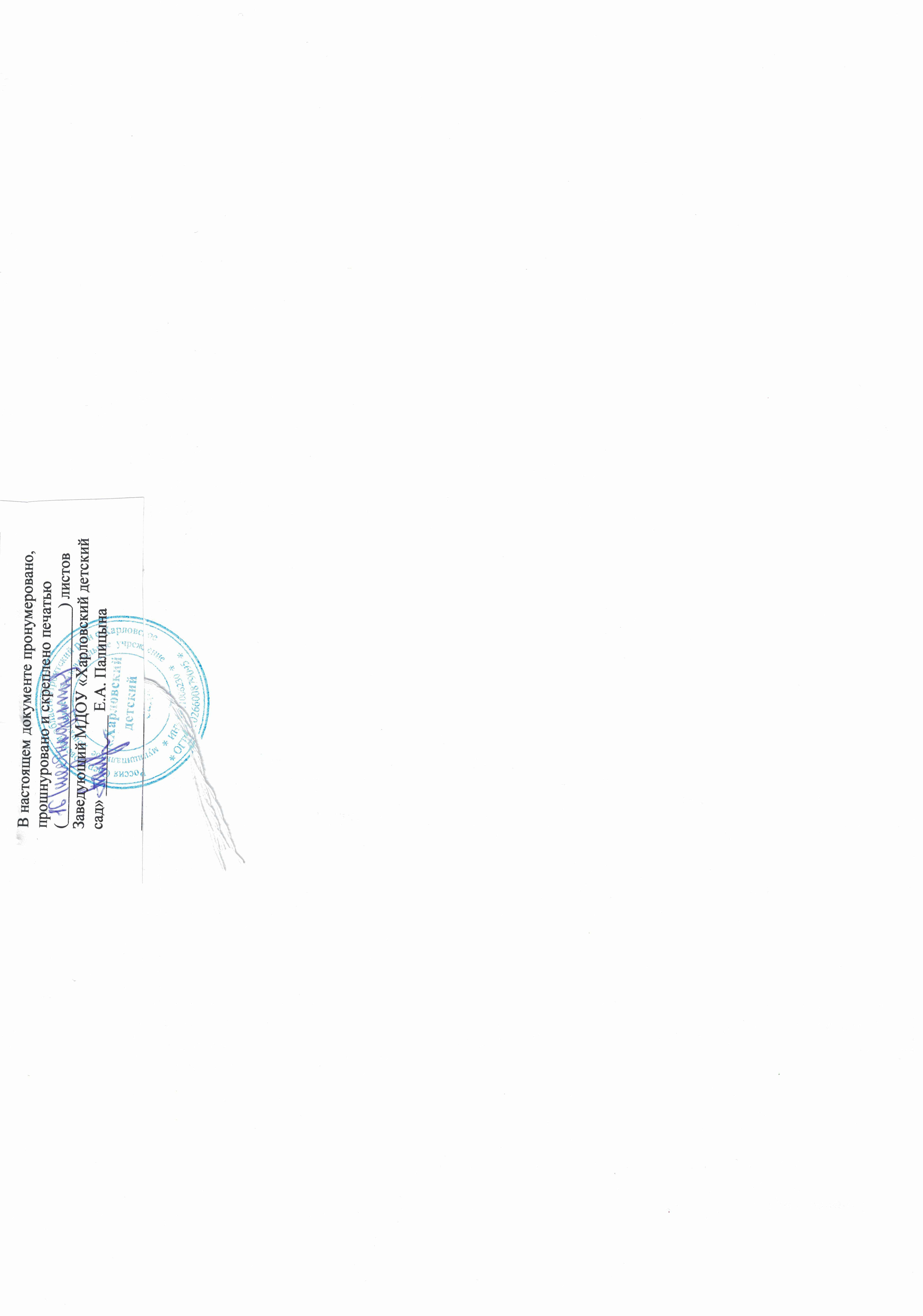 N п/пНаименование дополнительной образовательной услугиФорма предоставления (оказания) услуги (индивидуальная, групповая)Наименование образовательной программы (части образовательной программы)Количество часовКоличество часовN п/пНаименование дополнительной образовательной услугиФорма предоставления (оказания) услуги (индивидуальная, групповая)Наименование образовательной программы (части образовательной программы)в неделювсегоМДОУ «Харловский детский сад», 623804, Свердловская область, Ирбитский район,   с. Харловское, ул. Советская, д. 12  ИНН 6611006230 / КПП 667601001ОКВЭД 85.11. / ОГРН 1026600879095тел.  (34355) 3-22-40                                                                                                        р/сч. 40701810665771216242Уральское  ГУ Банка России г. ЕкатеринбургЗаведующий дошкольнымучреждением    _____________________ Е.А. Палицына  М.П.ФИО___________________________________________________________________________________Паспортные данные: серия________№___________________кем и когда выдан____________________________________________________________________________________________________________________________Адрес места жительства____________________________________________________________________________________________________________Телефон ___________________________________Подпись____________/_______________________/Отметка о получении 2-го экземпляра ЗаказчикомДата: «___» ________ 20___г.Подпись:_________________________________ФИО___________________________________________________________________________________Паспортные данные: серия________№___________________кем и когда выдан____________________________________________________________________________________________________________________________Адрес места жительства____________________________________________________________________________________________________________Телефон ___________________________________Подпись____________/_______________________/Отметка о получении 2-го экземпляра ЗаказчикомДата: «___» ________ 20___г.Подпись:_________________________________№ п/пНаименование образовательных услугФорма предоставления (оказания) услуг (индивидуальная, групповая)НаименованиепрограммыКоличество часовКоличество часов№ п/пНаименование образовательных услугФорма предоставления (оказания) услуг (индивидуальная, групповая)Наименованиепрограммыв неделювсегоМДОУ «Харловский детский сад», 623804, Свердловская область, Ирбитский район,   с. Харловское, ул. Советская, д. 12  ИНН 6611006230 / КПП 667601001ОКВЭД 85.11. / ОГРН 1026600879095тел.  (34355) 3-22-40                                                                                                        р/сч. 40701810665771216242Уральское  ГУ Банка России г. ЕкатеринбургЗаведующий дошкольнымучреждением    _____________________ Е.А. Палицына  М.П.ФИО___________________________________________________________________________________Паспортные данные: серия________№___________________кем и когда выдан____________________________________________________________________________________________________________________________Адрес места жительства____________________________________________________________________________________________________________Телефон ___________________________________Подпись____________/_______________________/Отметка о получении 2-го экземпляра ЗаказчикомДата: «___» ________ 20___г.Подпись:_________________________________ФИО___________________________________________________________________________________Паспортные данные: серия________№___________________кем и когда выдан____________________________________________________________________________________________________________________________Адрес места жительства____________________________________________________________________________________________________________Телефон ___________________________________Подпись____________/_______________________/Отметка о получении 2-го экземпляра ЗаказчикомДата: «___» ________ 20___г.Подпись:_________________________________